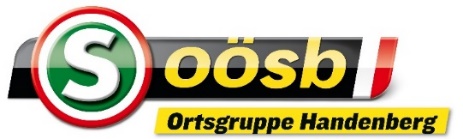 Programm für das 1. Halbjahr 2024Für Mitglieder, die keine Fahrmöglichkeit haben, bieten wir einen Abhol- und Heimbringerdienst an. Bei Bedarf beim Obmann oder Maria Gann (Tel. 0650 3005680) melden.Auf zahlreiche Teilnahme freut sich der Obmann Georg Hochradl	Tel. 07748/8102Dienstag16. Jan14.00Kegeln im Gh. SporerMittwoch24. Jan14.30Vortrag „Neuerungen im Verkehrswesen“ mit Gerhard Wengler in der Fahrschule Kern.Abfahrt um 14.30 Uhr (Fahrgemeinschaften ab Parkplatz), Einkehr im Gasthaus Laimer in Schalchen, danach geht’s zum VortragDonnerstag25. JanAlpin Skirennen HochfichtSonntag4. Feb13.00Bezirksseniorenball im Gh. LoiperdingerAschermittwoch14. Feb14.00Heringsschmaus beim Schirkwirt Dienstag20. Feb14.00Kegeln im Gh. SporerFreitag8. MärzBeginn15.00Broadway-Musical „Tootsie“ im Musiktheater Linz, Bus wird vom Bezirk organisiert (Anmeldung bis Anfang Februar notwendig) Donnerstag13.+14. MärzBezirksmeisterschaft Kegeln VorrundenMontag18. März13.3014.00GottesdienstJahreshauptversammlung mit Neuwahl im Gasthof SporerDienstag19. März14.00Kegeln im Gh. SporerDienstag9. April13.30 1. Radtour – Abfahrt beim Parkplatz (bei Schlechtwetter eine Woche später)Dienstag16. April14.00Kegeln im Gh. SporerSonntag21. AprilBeginn15.00 Operette „Die Fledermaus“ im Musiktheater Linz, Bus wird vom Bezirk organisiert, Anmeldung notwendigMittwoch24. April14.00Betriebsbesichtigung Gummiwerk Kraiburg, Geretsberg mit KantinenjauseSonntag5. MaiBezirksmaiandacht in BayernDonnerstag16. Mai14.00Seniorennachmittag im Gh. ScharingerDienstag21. Mai14.00Kegeln im Gh. SporerDienstag11. Juni13.302. Radtour – Abfahrt beim Parkplatz (bei Schlechtwetter eine Woche später)Freitag14. Juniab 9 UhrBezirkswandertag in Ma. SchmollnFreitag21. Juni14.00Wanderung „Bräuweg“ ab Fillmannsbach (ca.3km), danach Einkehr im HolzjacknstüberlFreitag5. JuliLandeswandertag in SighartingJuliAusflug organisiert St.Georgen